Консультация для родителей«Рекомендуемые игры на развитие связанной речи у дошкольников»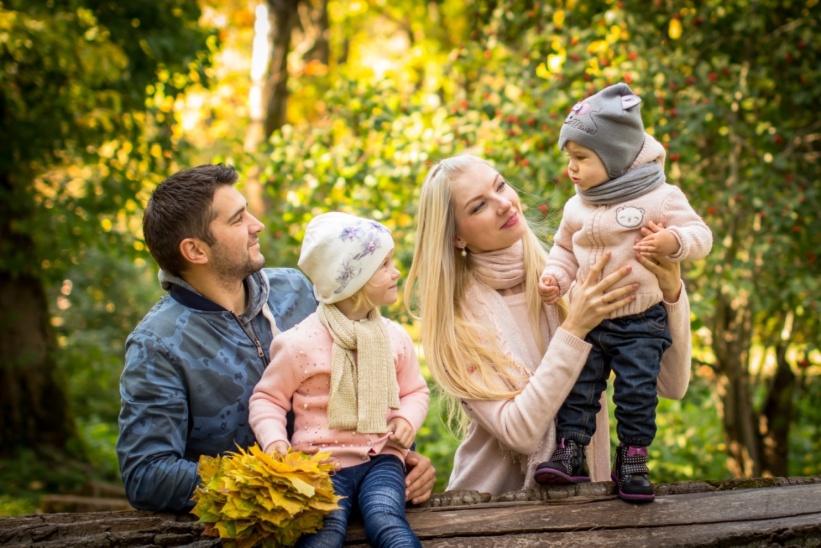 Вы замечали, что одни люди говорят легко и с увлечением, а другие слова из себя выдавливают, и слушать их тяжело. Чтобы говорить живо, понятно, эмоционально, человек должен владеть связной речью. Не научившись связно говорить в дошкольном детстве, детям потом с каждым годом труднее и труднее будет наверстывать упущенное. Связная речь – это показатель мышления. Как мыслим – так и говорим, излагаем. На самом деле, связанная речь ребенка – это не просто цепочка связанных друг с другом предложений, а цепочка логически выстроенных мыслей. Необходимо учить ребенка выполнять последовательность действий, составляющих одну операцию, тренировать переключение внимания, развивать память. Помогут в этом и бытовые ситуации, и специально организованные игры.Накрываем на столПопросите ребенка помочь вам накрыть на стол или накрыть стол для игрушек. Нужно достать из шкафа скатерть, постелить ее на стол, из кухонного шкафа достать тарелки, ложки и вилки, расставить тарелки на столе, возле каждой тарелки положить салфетку, ложку и вилку. Обычно детям очень нравится накрывать на стол, устраивайте праздничные ужины почаще и просите ребенка помочь вам. Это может стать новой семейной традицией.ОдеваемсяСобираемся на прогулку. Нужно собрать рюкзачок с игрушками, которые возьмем с собой на прогулку. Попросите ребенка достать нужные вещи из шкафа и разложить их в той последовательности, как он будет их надевать. Теперь одеваемся, обуваемся, берем рюкзачок, закрываем дверь – и гулять!Ищем кладДайте ребенку задание: «Нужно пойти в комнату и найти предмет. Принести предмет и взять «клад»».Постепенно игру можно усложнять:• предмет можно перекладывать на другое место или переносить в другую комнату и класть на определенное место;• комнаты, места и предметы можно не называть прямо, а описывать в виде загадки или обрисовывать признаки (например, «положи предмет под то, что имеет четыре ножки и на чем лежит книга»);• увеличивать количество действий, которые должен сделать ребенок.Кто за кемРасположите несколько игрушек друг за другом – это зверята идут на озеро купаться, в поход (вы можете придумать что-то свое). Попросите ребенка дать зверятам имена и запомнить, кто за кем стоит.Привал: зверята бегают по полянке. Отдохнули –теперь надо продолжать поход: попросите ребенка расставить зверят в том порядке, в каком они были. Начните игру с 2 – 3 зверей и постепенно увеличивайте их количество.Время, когда вы с ребенком куда-то идете, едете или ждете в очереди, также можно использовать для развития речи ребенка. Вот две игры, подходящие для этих случаев.Я думаю о…Загадайте какой-то предмет, который ребенок тоже видит.Начните с какого-то одного признака этого предмета: «Я думаю о чем-то высоком…». Ребенок перечисляет высокие предметы, которые он видит, и задает уточняющие вопросы, чтобы догадаться, о чем вы думаете. Потом можно поменяться с ребенком ролями.Постепенно игру можно усложнять: загадывать предметы, которых нет в зоне видимости, загадывать героев книг или мультфильмов.ПоговоримВозьмите два предмета, которые есть у вас под рукой. Это могут быть палочки, камушки, расческа и зеркальце, небольшие картинки – все что угодно. Если есть ручка или фломастер, нарисуйте на них глазки и ротик.Начните разговор между ними: «Привет! Я расческа. Я живу вот в этой сумочке. А ты кто?» и так далее. Побуждайте ребенка постепенно включаться в разговор от лица одного из персонажей.В развитии диалогической речи большое значение имеют сюжетно–ролевые игры, так как обычно в этих играх персонажи много разговаривают между собой.Развитие связной речи с удовольствиемВ течение дня во время игр с ребенком или обычных дел старайтесь помнить о моментах, которые влияют на развитие речи. Включайте мини–игры на развитие связной речи в ваши повседневные игры. Можно вдруг что-то забыть и попросить ребенка продолжить вместо вас. Если смотрите вместе мультфильм, ближе к концу отвлекитесь и попросите потом ребенка рассказать, чем все закончилось. Каждый день понемногу в виде игры и с положительными эмоциями – намного эффективнее, чем специальное занятие один раз в неделю.Более того, для развития связной речи, как и для развития речи вообще, очень эффективной оказывается развивающая речевая среда. Для развития связной речиможно сделать следующее:1. развеситьдома плакаты на стенах: идете мимо, поговорили немного об одном предмете – уже хорошо;2.привязать речевые мини-занятия к бытовым делам: готовите обед – разыграйте сценку между вилкой и ложкой. Смех малыша вам обеспечен, а через некоторое время вы увидите, что и он сам сможет устроить диалог между двумя совершенно не подходящими для этого предметами;3.создать в семье речевые традиции: утром загадка от мамы малышу, а вечером загадка от малыша папе; утром по дороге в садик – обсуждение планов на вечер; вечером по дороге из садика – обмен впечатлениями о том, как прошел день; идете с ребенком в магазин – постарайтесь найти что-нибудь необычное и спросите ребенка, как такое могло произойти; семейный театр по выходным и прочее. Вариантов таких традиций можно придумать множество, выберите то, что вам удобно и вызывает положительные эмоции;4.читать ребенку осознанно: периодически останавливайтесь и обсуждайте с ребенком иллюстрации, главных героев и их поступки.